Topic: Titanic 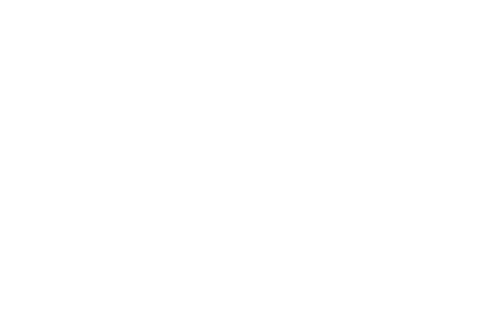                        To Improve I will                       To Improve I will                       To Improve I will                       To Improve I willRAGI can change my physicality to play a different character effectivelyI can use my voice effectively throughout scenes, using a range of pace, pitch and toneI interacted effectively with the other performers in my group, developing our ideas to improve the sceneI can sustain my character effectively during a performanceI can use a variety of different techniques in a devised performance; slow motion, cross cutting, and monologue. LessonLearning FocusSkillKey Words1Understanding the events of Titanic Historical contextTimeline, still image, improvisation2Character development & changing physicality to play a roleCharacter developmentBody language, movement, vocal tone, facial expressions, accent. 3Re-calling and developing cross-cutting Devised drama (Links with C1 GCSE)Cross-cutting, acting skills, performance skills.4Introducing slow motionDevised drama (Links with C1 GCSE)Slow motion, acting skills, performance skills, physicality, control. 5Understanding how to devise a longer piece of performanceDevised drama (Links with C1 GCSE)Acting skills, performance skills 6Realistic emotions and responding in characterDevised drama (Links with C1 GCSE)Emotional memory, historically accurate, characterisation.7Creating and performing a monologueDevised drama (Links with C1 GCSE)Monologue, mime, performance, characterisation8 & 9Preparation for assessmentDevised drama (Links with C1 GCSE)Performance, evaluation, 